English 10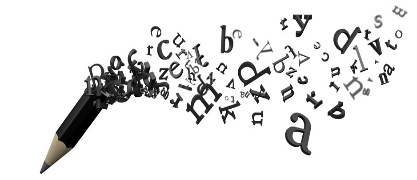                         Poetry ProjectComplete ONE activity from Section 1.Complete ONE activity from Section 2 or 3.Section 1Create a poem that displays at least two of the following poetic devices:AlliterationAssonanceHyperbolePersonificationMetaphorSimileOnomatopoeiaSymbolismIronyAt the bottom of the page, list the two devices used as well as the actual words representing each device.Illustrate your poem.Write or find a poem or song.Describe your emotional response to the song. (Ex. How does it make you feel when you read the poem/lyrics or listen to the music?)Write a paragraph that describes the meaning of the poem/song and the story it tells.List three poetic devices that are used in the song and give evidence of each device.Be sure to include a copy of the poem or song.*Poem/Song must not contain profanitySection 2Memorize a poem and share it with the class.  Explain to the class why you chose the poem and what it means to you. Using a puppet (one that you make or one that is available to you), recite a favorite poem or a poem that is meaningful to you.  You can record this or recite it live for the class.Illustrate your favorite poem on poster paper or through a painting.Create a dance to accompany the reading of a poem.  Someone (or several voices) will have to be the narrator(s) of the poem while one or several dancers dance to the accompaniment of the reading.  This may be a group project.Choose a favorite poem and find out about the poet and other works penned by this poet.  Share your knowledge of the poet by means of a presentation board.Create a collage to show your understanding of a chosen poem.Find a painting that compliments a particular poem. Write a paragraph or two explaining why. Be sure to include the poem.Choose a poem and you decide how you think it might be sung.  Perform your song for the class or make a video recording.Create a mini-anthology of some of your favorite poems (minimum of five). In your mini-anthology, include the poems and your versions of the illustrations that would complement each of the poems. Create a storyboard of a narrative poem.  Include the poem with your storyboard.Section 3If you could be any animal, what animal would you be?  Write a poem from that animal’s point of view/perspective.Choose only the title of a poem and write your own poem using that title. (DO NOT read the poem from which you borrowed the title). After having written your poem, compare your poem with the poem from which you borrowed the title only.  How does your poem compare to the model poem?  How is it similar?  What is different?Using a poem as your model, write your own poem.  You choose the topic, but follow the form, style, rhythm, rhyme scheme, etc. of the model poem.  Submit both poems.Write a poem about a memory you have.  You may begin anywhere you please.  Here are, however, a few starters:When I was _______ I remember . . . I will never forget . . .Something (you have to think of this something) reminds me of . . . I remember . . .Choose an object from the classroom and write a poem about it.  Ask this object questions.  Describe the object.  Give the object a voice.Write a FEELINGS poem.I feel happy when . . . I feel _______ when . . .(Try to list at least 12 feelings and tell your reader why you feel the way you do.)Create a six-stanza poem.  Create a 3D cube, and on each of the six sides, include a stanza of the poem and a colored illustration. Be sure to do your illustrating before putting your cube together.Each of the poetry assignments is valued at 25 marks.  You will select your favorite assignment to present to a group of your peers and they will evaluate you on your effort and ability to verbally share your work. Your peer evaluation is valued at 25 marks as well; therefore, the total project is worth 75 Marks.Project Due Date:  _______________________   Presentation Date: ________________________